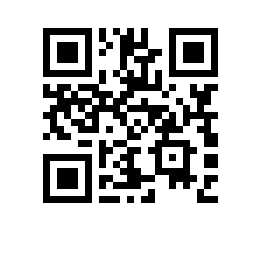 О назначении рецензентов выпускных квалификационных работ студентов магистратуры юридического факультета НИУ ВШЭ – Санкт-ПетербургПРИКАЗЫВАЮ:Назначить рецензентов выпускных квалификационных работ студентов 2 курса образовательной программы магистратуры «Гражданское и коммерческое право» направления подготовки 40.04.01 «Юриспруденция» юридического факультета НИУ ВШЭ – Санкт-Петербург, очной формы обучения, согласно списку (приложение 1).Назначить рецензентов выпускных квалификационных работ студентов 2 курса образовательной программы магистратуры «Право и государственное управление» направления подготовки 40.04.01 «Юриспруденция» юридического факультета НИУ ВШЭ – Санкт-Петербург, очной формы обучения, согласно списку (приложение 2).Назначить рецензентов выпускных квалификационных работ студентов 2 курса образовательной программы магистратуры «Право интеллектуальной собственности в цифровую эпоху» направления подготовки 40.04.01 «Юриспруденция» юридического факультета НИУ ВШЭ – Санкт-Петербург, очной формы обучения, согласно списку (приложение 3).Заместитель директора П.В. Кузьмин
